预算绩效管理工作开展情况2018年，我局按照财政预算绩效管理工作要求，认真组织开展相关工作，具体情况如下：一、绩效目标管理对任城区农贸市场改造建设项目实行绩效目标管理，共涉及财政资金260万元,涉及农贸市场4个，其中因永鑫农贸市场纳入永鑫片区（城中村）棚户区改造项目，市场已于2017年拆除，永鑫市场52.5万元未拨付，下步区商务局将会同区财政局进行统筹合理安排。二、绩效运行监控对任城区农贸市场改造建设项目组织实施了绩效运行监控，共涉及财政资金207.5万元。项目所涉及的3个农贸市场均于2016年11月完成竣工验收，项目资金均为对已改造建设项目的补贴。三、绩效评价（一）绩效自评。对任城区农贸市场改造建设项目组织开展了绩效自评，共涉及财政资金207.5万元。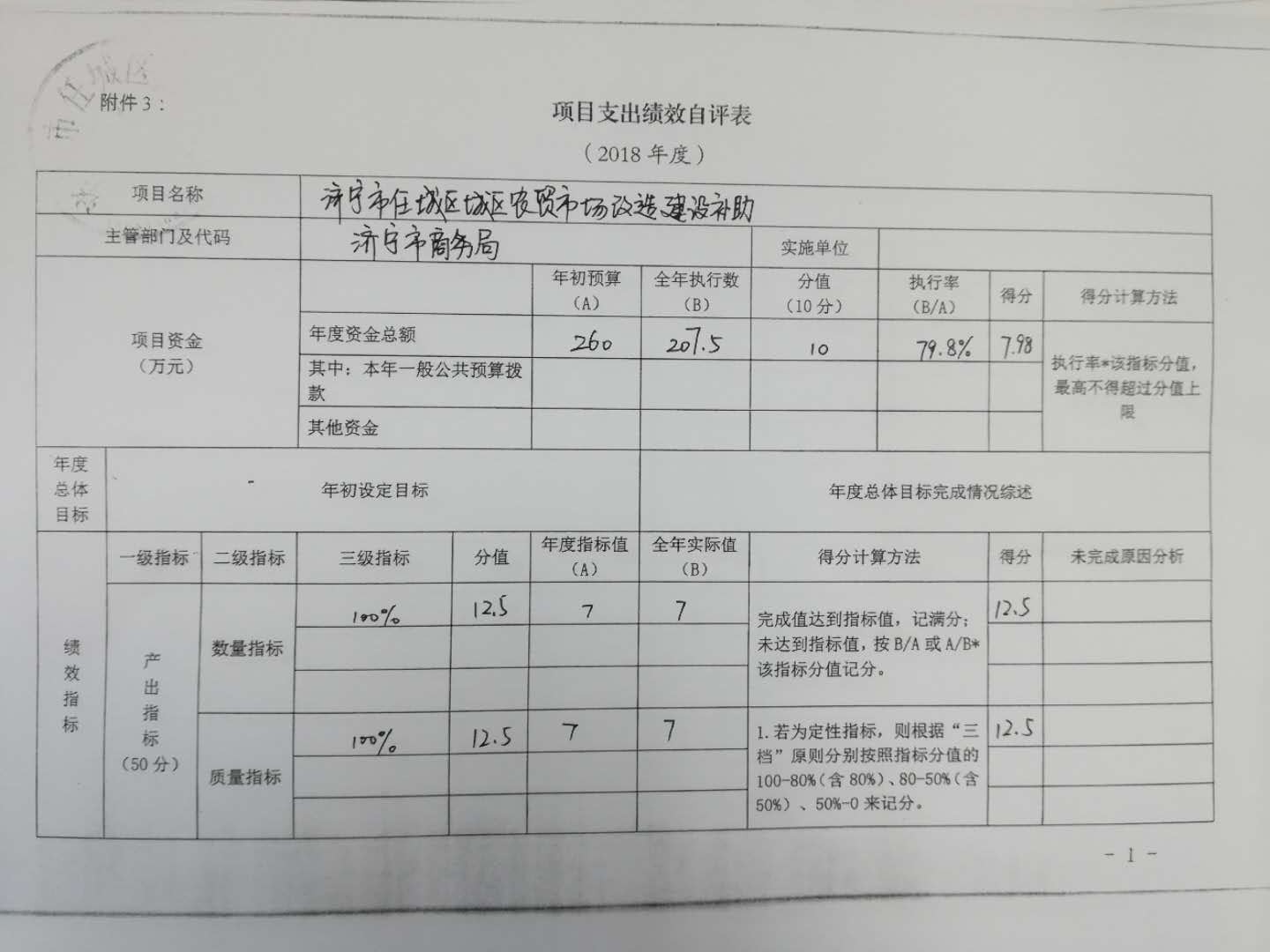 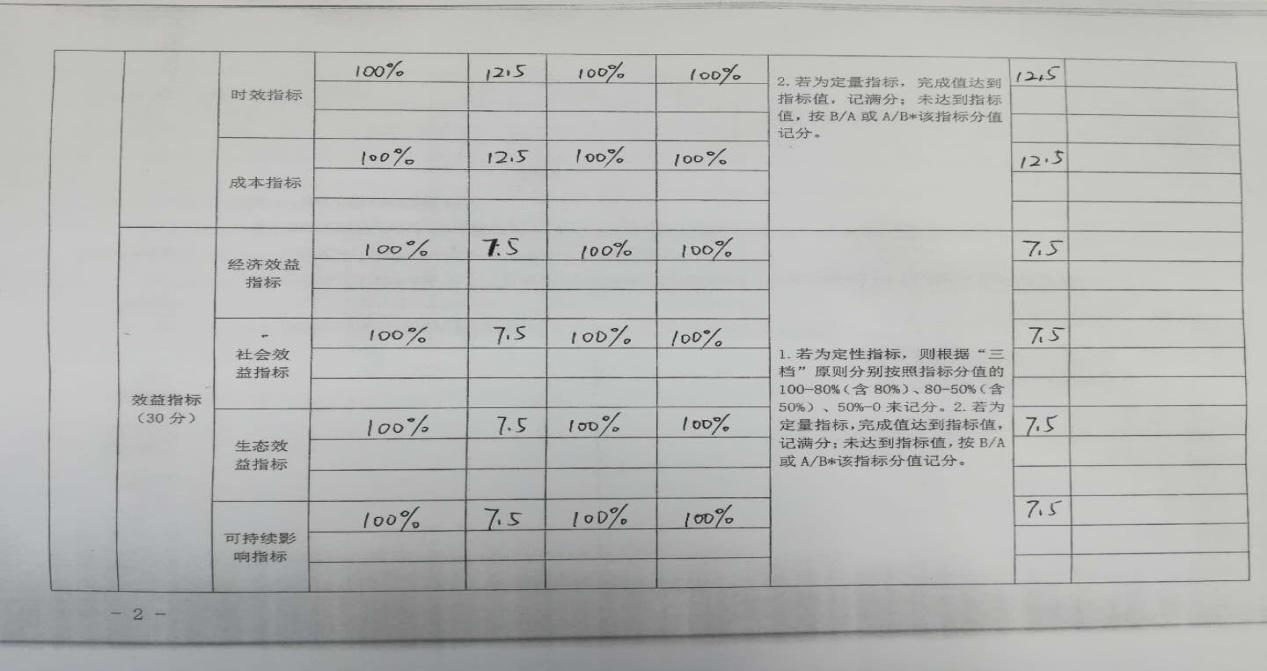 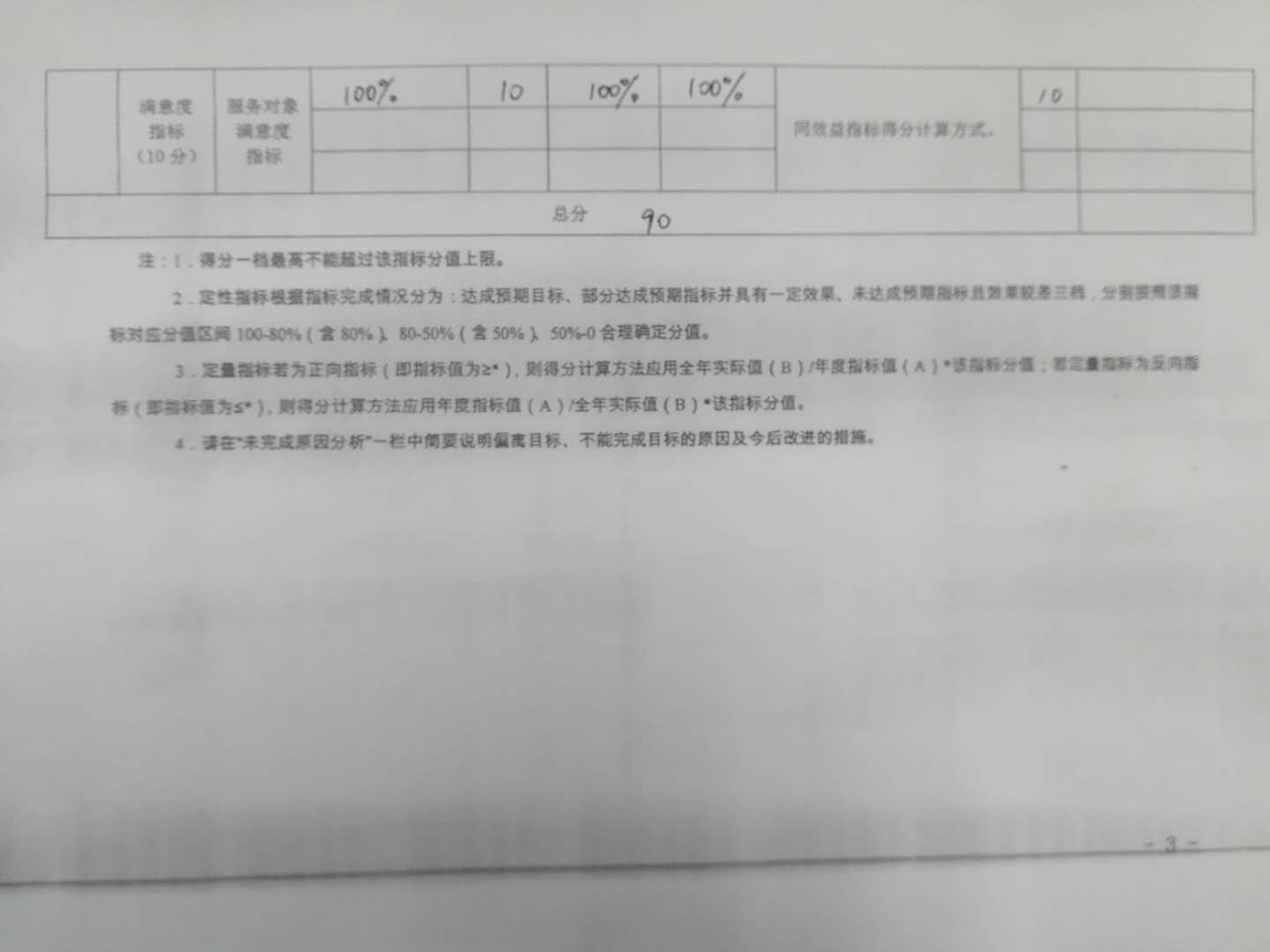 （二）绩效评价。对任城区农贸市场改造建设项目组织实施了绩效评价，共涉及财政资金207.5万元，项目涉及3个农贸市场已于2016年11月完成验收，其中东发水果蔬菜批发市场、兴隆物流市场均已投入使用正常营业，鑫通农贸市场已完成钢结构建设。